Für einen Kunden in Künzelsau suchen wir:Mechatroniker / Elektriker m / wIhre Aufgabe:•                    Montieren von Baugruppen nach Zeichnung•                    Verschalten von Steuerungen•                    Anschließen von Motoren•                    Prüfen nach ZeichnungAnforderung:•                    Abgeschlossene Berufsausbildung als Mechatroniker /  		Elektriker•                    Berufserfahrung•                    Selbstständige Arbeitsweise•                    Zuverlässig•                    Bereitschaft zur Schichtarbeit Wir bieten eine leistungsgerechte Bezahlung, überdurchschnittliche Sozialleistungen, betriebliche Altersvorsorge sowie die Option der Übernahme in den Kundenbetrieb. Sie erwartet ein abwechslungsreicher Arbeitsplatz und ein angenehmes Arbeitsumfeld.Haben wir Ihr Interesse geweckt?... Dann rufen Sie uns an, oder bewerben Sie sich per Post oder OnlineWir freuen uns, Sie kennen zu lernen.E-Mail: p.riesner@premium-upt.de    Tel.: 0791 - 85 65 58-11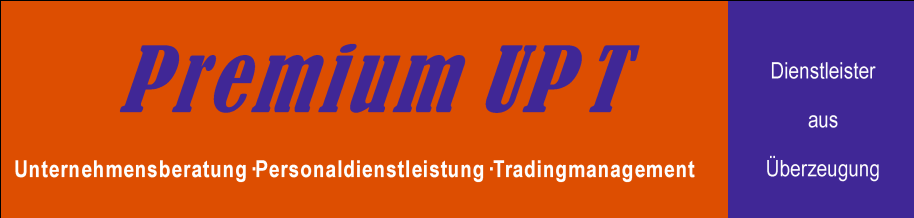 